Intresseanmälan AktivSamordnad arbetslivsinriktad rehabilitering Aktiv erbjuder dig individuellt anpassat träningsprogram med regelbunden individuell uppföljning och stöd i 12 veckor. Målet är att du ska öka arbetsförmågan genom att stärka din psykiska och fysiska hälsa.  Intresseanmälan avser    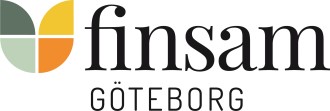 Jag har som mål att börja arbeta, studera eller praktisera Jag arbetar/studerar/har en pågående anställning Tidigare eller pågående arbetsrehabiliterande insatser    Beskriv hur din nuvarande hälsa påverkar din förmåga att arbeta eller studera Vilken anläggning vill du träna på? Du kan endast välja ett alternativ LundbybadetLantmannagatan 5Närmaste hållplats: RambergsvallenSlottsskogsvallenLars Israel Wahlmans Väg 32Närmaste hållplats: MarklandsgatanKristinedals träningscenterByfogdegatan 4Närmaste hållplats: Gamlestadstorget eller KristinedalFriskis och Svettis Frölunda Lergöksgatan 8Närmaste hållplats: Frölunda Torg eller Munspelsgatan  Jag som intresseanmäler ovanstående person Samtycke för informationsutbyte mellan myndigheter inom Finsam GöteborgVerksamheterna inom Finsam Göteborg bygger på samverkan mellan Arbetsförmedlingen, Försäkringskassan, Göteborgsstad och Västra Götalandsregionens hälso- och sjukvård. Samtycket gäller endast information som behövs för att de samverkande myndigheterna ska kunna hjälpa mig i min samordnade arbetslivsinriktade rehabilitering. Samtycket gäller under tiden jag är aktuell hos Finsam Göteborg. Jag samtycker till att representanter för dessa organisationer får utbyta information om mig och ta del av dokument och journalhandlingar utan hinder av sekretess. _______________________________________________________________________________________Ort och datum_______________________________________________________________________________________Underskrift_______________________________________________________________________________________Namnförtydligande _______________________________________________________________________________________Telefonnummer _______________________________________________________________________________________Personnummer _______________________________________________________________________________________Samtycket omfattar ävenFör-och efternamn: Bostadsområde eller postnummer: Telefonnummer:Tolkbehov:                Nej                        JaAnmälande part ansvarar för bokning och finansiering av tolk.  Om Ja, språk: Aktuell försörjning: Aktivitetsstöd Aktivitetsersättning SjukersättningAnnat: ________________________________________Försörjningsstöd Sjukpenning Jag har anmält mig till fler insatser inom Finsam GöteborgOm Ja, vilka: ____________________________________             Ja                          NejPågåendeNamn:Telefon:E-postadress:Samverkanspart:Dagens datum: Intresseanmälan och samtycke skickas via post till ett önskat område. Märk kuvertet med Finsam Göteborg/Aktiv.Intresseanmälan kan endast behandlas om signerat samtycke finns bifogat.Hisingen	Vågmästaregatan 1D, 417 03 Göteborg	Sydväst 	Järnbrotts Prästväg 2, 421 47 Västra Frölunda Centrum 	Första Långgatan 7, 413 27 Göteborg	Nordost 	Rullagergatan 6A, 415 26 Göteborg